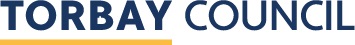 Expression of InterestContract ReferenceTTRANS3220Contract TitleCustomer Relationship Management (CRM) SystemReturn DateTuesday 29 September 2020Return Time12:00 NoonReturn Towww.supplyingthesouthwest.org.ukorprocurement.team@torbay.gov.ukSupplier NameExpression of InterestAs part of your expression of interest you are required to complete Sections A and B, then return this document either:through the messaging facility for this opportunity on www.supplyingthesouthwest.org.uk; orby email to procurement.team@torbay.gov.ukContact DetailsContact DetailsApplicants are required to provide details of the organisation contact to whom any correspondence relating to this opportunity should be addressed.Applicants are required to provide details of the organisation contact to whom any correspondence relating to this opportunity should be addressed.Contact NameName of OrganisationRole in OrganisationPhone NumberEmail AddressSignature (electronic is acceptable)DateIf different from above please provide details of the individual registered on ProContract.If different from above please provide details of the individual registered on ProContract.Contact NameEmail AddressExpression of InterestPlease confirm whether your organisation’s customer relationship management (CRM) system is able to meet the requirements set out in the Council’s high level specification (Section 2 High Level Specification of Expression of Interest).Please confirm whether your organisation’s customer relationship management (CRM) system is able to meet the requirements set out in the Council’s high level specification (Section 2 High Level Specification of Expression of Interest).Yes / NoFor information purposes, please provide an indication of the following costs in relation to your system:For information purposes, please provide an indication of the following costs in relation to your system:For information purposes, please provide an indication of the following costs in relation to your system:Cost of basic system££Licence costs (per licence or state number of licences this figure applies to)££Ongoing annual maintenance costs££